AP Stats Chapter 1 1.1 OutlineVOCABULARYCategorical variables place individuals into one of several groups or categories.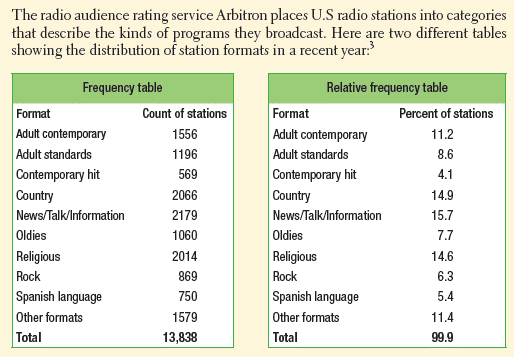 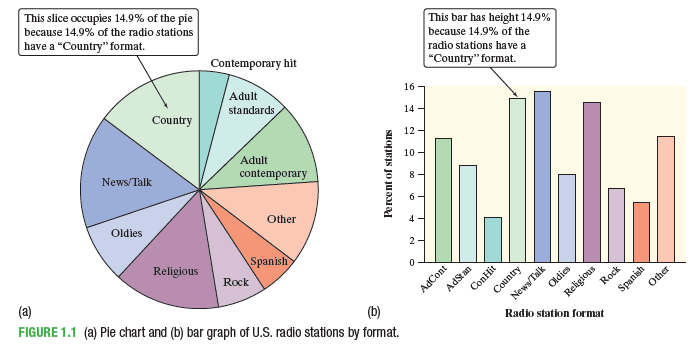 When you draw a bar graph ____________________________________________________________Do not replace the bars with pictures for greater eye appeal.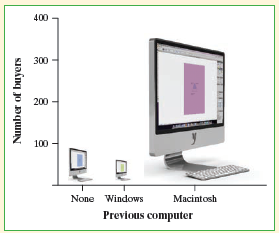 Beware of the pictograph Watch the scales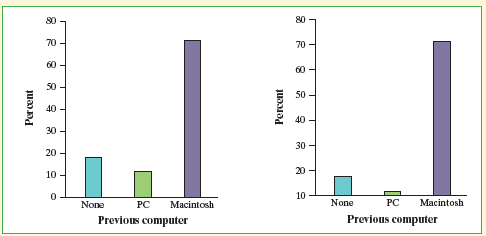 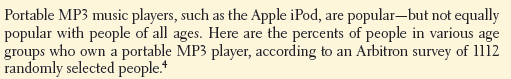 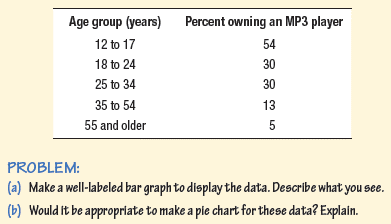 When a dataset involves TWO categorical variables, we begin by examining the counts or percents in various categories for one of the variables.A two-way table describes TWO categorical variables, organizing counts according to a _____________ variable and a ________________ variable.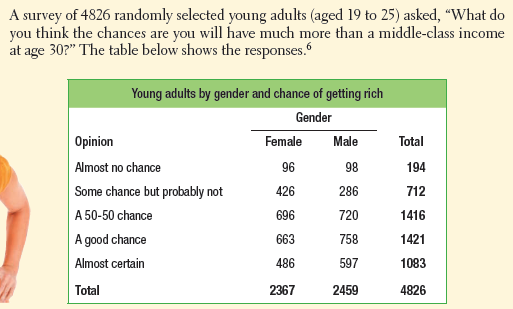 What are the variables described by this two-way table?How many young adults were surveyed?The marginal distribution of one of the categorical variables in a two-way table of counts is the distribution of values of that variable among all individuals described by the table.Percents are more informative than counts.How to examine a marginal distribution:Use the data in the table to calculate the marginal distribution (in percents) of the row or column totalsMake a graph to display the marginal distribution.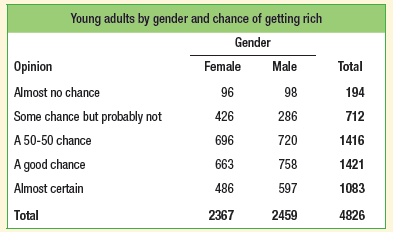 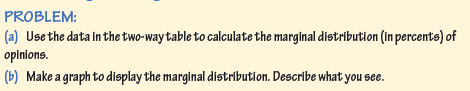 